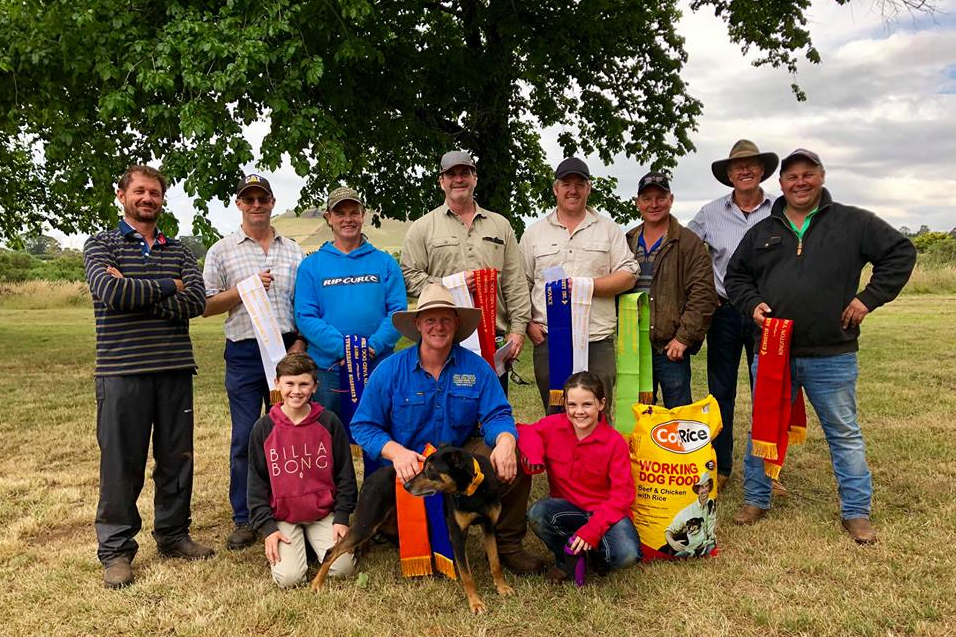 Kingston  Show Yard Dog Trial - 15th of December 2018Kingston  Show Yard Dog Trial - 15th of December 2018Kingston  Show Yard Dog Trial - 15th of December 2018Kingston  Show Yard Dog Trial - 15th of December 2018Kingston  Show Yard Dog Trial - 15th of December 2018Kingston  Show Yard Dog Trial - 15th of December 2018Open Open Open Judge:Joe SpicerJoe SpicerPlaceNameDog1st Run2nd RunTotal1stT.ScottPin89891782ndR.HartJim84861703rdK.GardnerJackie83801634thW.DoolanDiesel85771625thC.OgierDarcy92661586thT.ScottDodge6594159Improver  Improver  Improver  Judge:Joe SpicerJoe SpicerPlaceNameDog1st Run2nd RunTotal1stS.NairnJedda74742ndD.HarcoanKenny68683rdD.ParkinBuddy48484thB.CudmoreZoe3939Novice Novice Novice Judge:Rob HartRob HartPlaceNameDog1st Run2nd RunTotal1stK.GardnerRoy96901862ndC.OgierItchy96861822ndD.HarcoanKenny97851824thJ.SpicerBank9583178